Итоги диспансеризации взрослого населения за I полугодие 2016 года ГБ №4 «Липецк-Мед»В Iполугодии 2016 года обследовано в рамках 1-го этапа диспансеризации 2730 чел.Их них – 1081 мужчин– 1649 женщинРаспределение по группам здоровья:1 группа – 1164 чел2 группа – 345 чел3а группа – 1190 чел3б группа – 31 чел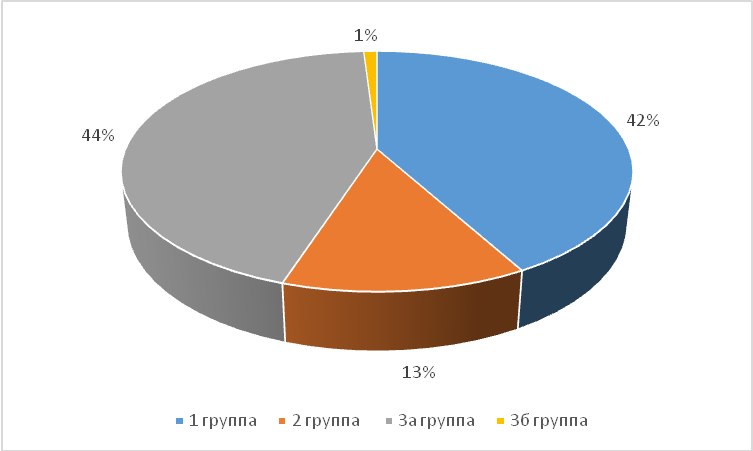 Диагностированы следующие заболевания:Злокачественные новообразования – 4Болезни крови и кроветворных органов – 4 Болезни эндокринной системы – 77Болезни системы кровообращения – 32Болезни органов дыхания – 1Болезни мочеполовой системы – 9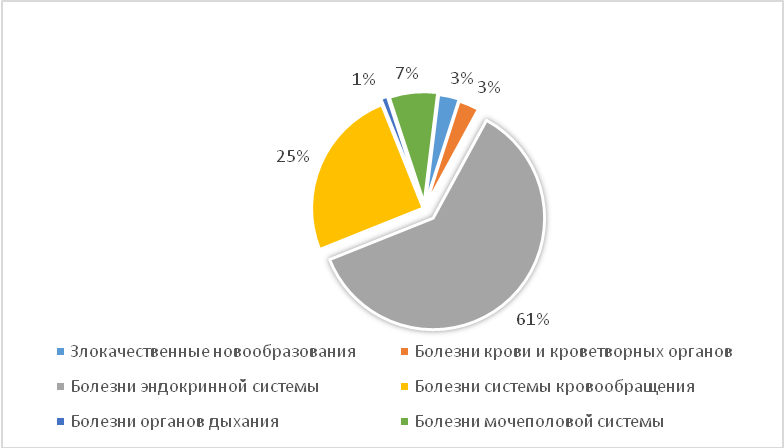 В ходе проведения диспансеризации выявлено факторов риска:- повышенный уровень АД – 1117 чел- дислипидемия – 108 чел- повышенный уровень глюкозы в крови – 215 чел- избыточная масса тела – 1026 чел- употребление табака и алкоголя – 757 чел- низкая физическая активность – 409 чел- нерациональное питание – 1076 чел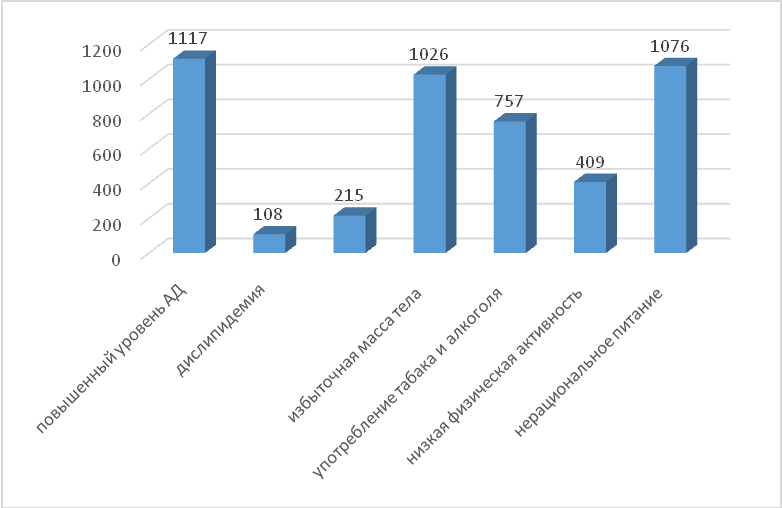 В рамках 2-го этапа диспансеризации прошло 385 человек.